ПОЯСНИТЕЛЬНАЯ ЗАПИСКАк проекту постановления «Об утверждении административного регламентапредоставления муниципальной услуги «Прием заявлений о постановке на учет для зачисления в образовательную организацию, реализующую основную общеобразовательную программу дошкольного образования (детские сады)»Целью предоставления муниципальной услуги «Прием заявлений о постановке на учет для зачисления в образовательную организацию, реализующую основную общеобразовательную программу дошкольного образования (детские сады)» является повышение качества предоставления и доступности муниципальной услуги, создания комфортных условий для ее получения. Проект административного регламента разработан в соответствии с:Федеральным законом от 27.07.2010 № 210-ФЗ «Об организации предоставления государственных и муниципальных услуг»;Федеральным законом от 29.12.2012 № 273-ФЗ «Об образовании в Российской Федерации»;Законом Ярославской области от 16.12.2009 № 70-з «О наделении органов местного самоуправления государственными полномочиями Ярославской области»;Постановлением Администрации Гаврилов-Ямского муниципального района от 07.05.2018 № 535 «О разработке и утверждении административных регламентов предоставления муниципальных услуг».В проекте административного регламента определены: стандарт предоставления муниципальной услуги; состав, последовательность и сроки выполнения административных процедур, требования к порядку их выполнения, в том числе особенности выполнения административных процедур в электронной форме; формы контроля за исполнением административного регламента; досудебный (внесудебный) порядок обжалования решений и действий (бездействия) органа, предоставляющего муниципальную услугу, должностного лица органа, предоставляющего муниципальную услугу, муниципального служащего, что позволит своевременно выявлять нарушения прав заявителей и осуществлять привлечение виновных лиц к ответственности.Проект административного регламента направлен на оптимизацию процедур предоставления муниципальной услуги, устранение дублирующих действий и упрощение механизма предоставления указанной услуги.Утверждение административного регламента позволит:- повысить качество предоставления муниципальной услуги;-повысить уровень информированности граждан о порядке предоставления услуги;- устранить избыточные административные процедуры;- упорядочить административные процедуры (действия);- сократить срок предоставления услуги;- повысить ответственность должностных лиц за несоблюдение ими требований регламента при выполнении административных процедур.Разработчиком является Управление образования Администрации Гаврилов-Ямского муниципального района.Срок, отведенный для независимой экспертизы, - 15 дней со дня размещения проекта постановления в сети Интернет.        Заключения независимой экспертизы, а также замечания и предложения по проекту постановления необходимо направлять по адресу:Управление образования Администрации Гаврилов-Ямского муниципального района, 152240, Ярославская область, Гаврилов-Ямский район, г. Гаврилов-Ям, ул. Красноармейская, д.8, по телефону: (48534) 2 42 72. Лицо, ответственное за сбор и учет предложений заинтересованных лиц, – заместитель начальника управления образования – начальник отдела дошкольного, общего и дополнительного образования Узикова Елена Владимировна, тел. (48 534) 2 42 72, адрес электронной почты uzikovaev@mail.ruНачальник Управления образования 			        А.Ю. Романюк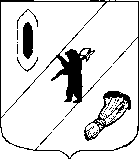 АДМИНИСТРАЦИЯ ГАВРИЛОВ-ЯМСКОГОМУНИЦИПАЛЬНОГО РАЙОНАПОСТАНОВЛЕНИЕ__________.2019  № _____Об утверждении административного регламентапредоставления муниципальной услуги«Прием заявлений о постановке на учет для зачисления в образовательную организацию, реализующую основную общеобразовательнуюпрограмму дошкольного образования (детские сады)»	В соответствии с Федеральным законом от 27.07.2010 № 210-ФЗ «Об организации предоставления государственных и муниципальных услуг», Законом Ярославской области от 16.12.2009 № 70-з «О наделении органов местного самоуправления государственными полномочиями Ярославской области», постановлением Администрации Гаврилов-Ямского муниципального района от 07.05.2018 № 535 «О разработке и утверждении административных регламентов предоставления муниципальных услуг», ст. 26 Устава Гаврилов-Ямского муниципального района,  АДМИНИСТРАЦИЯ МУНИЦИПАЛЬНОГО РАЙОНА ПОСТАНОВЛЯЕТ:Утвердить административный регламент предоставления муниципальной услуги «Прием заявлений о постановке на учет для зачисления в образовательную организацию, реализующую основную общеобразовательную программу дошкольного образования (детские сады)» (Приложение).Признать утратившими силу постановления Администрации Гаврилов-Ямского муниципального района:	- от 03.12.2015 № 1364 «Об утверждении административного регламента предоставления муниципальной услуги «Прием заявлений о постановке на учет для зачисления в образовательную организацию, реализующую основную общеобразовательную программу дошкольного образования (детские сады)»;	- от 28.03.2016 № 300 «О внесении изменений в постановление Администрации Гаврилов-Ямского муниципального района от 03.12.2015 №1364»;	- от 13.08.2018 № 931 «О внесении изменений в постановление Администрации Гаврилов-Ямского муниципального района от 03.12.2015 №1364»;	- от 10.10.2018 № 1138 «О внесении изменений в постановление Администрации Гаврилов-Ямского муниципального района от 03.12.2015 №1364».Контроль за исполнением настоящего постановления возложить на первого заместителя Главы Администрации муниципального района Забаева А.А.Постановление опубликовать в районной массовой газете «Гаврилов-Ямский вестник» и разместить на официальном сайте Администрации Гаврилов-Ямского муниципального района в сети Интернет.Постановление вступает в силу с момента официального опубликования.Глава Администрации муниципального района                                                           В.И. СеребряковПриложение к постановлениюАдминистрации Гаврилов-Ямскогомуниципального района                                                                                            от __________.2019  № ______АДМИНИСТРАТИВНЫЙ РЕГЛАМЕНТ предоставления муниципальной услуги «Прием заявлений о постановке на учет для зачисления в образовательную организацию, реализующую основную общеобразовательную программу дошкольного образования (детские сады)»1. Общие положения1.1. Настоящий административный регламент предоставления муниципальной услуги «Прием заявлений о постановке на учет для зачисления в образовательную организацию, реализующую основную общеобразовательную программу дошкольного образования (детские сады)» (далее – регламент) разработан в целях повышения качества предоставления и доступности муниципальной услуги, создания комфортных условий для ее получения. Регламент устанавливает сроки и последовательность административных процедур (административных действий) Управления образования Администрации Гаврилов-Ямского муниципального района (далее – Управление образования), порядок взаимодействия между ее органами и должностными лицами, а также взаимодействие Управления образования с физическими или юридическими лицами (далее – заявители), а также учреждениями и организациями при предоставлении муниципальной услуги.1.2. Описание заявителей: заявителем при предоставлении муниципальной услуги может являться гражданин Российской Федерации, иностранный гражданин, лицо без гражданства, являющийся родителем (законным представителем) ребенка, нуждающегося в зачислении в  образовательное учреждение, реализующее основную общеобразовательную программу дошкольного образования (далее – ДОУ) и имеющий регистрацию по месту жительства или по месту пребывания в Гаврилов-Ямском муниципальном районе Ярославской области (далее – Заявитель). Муниципальная услуга носит заявительный характер. Заявителем муниципальной услуги может быть как получатель услуги, так и лицо, действующее от имени законного представителя ребенка на основании доверенности, заверенной нотариально. Получателями муниципальной услуги являются дети в возрасте от 0 до 7 лет, проживающие на территории Гаврилов-Ямского муниципального района.1.3. Требования к порядку информирования о порядке предоставления муниципальной услуги:1.3.1. Муниципальная услуга предоставляется Управлением образования Администрации Гаврилов-Ямского муниципального района по адресу: Ярославская область, г.Гаврилов-Ям, ул.Красноармейская, д.8, тел.: +7 (48 534) 2-42-72, График предоставления муниципальной услуги: понедельник с 13.00-17.00 час.1.3.2. Прием и консультирование граждан по вопросам, связанным с предоставлением муниципальной услуги, осуществляется в соответствии со следующим графиком:	1.3.3. Справочные телефоны:телефон Управления образования: 8 (48534) 2-42-51;телефон отдела дошкольного, общего и дополнительного образования Управления образования: 8(48534) 2-42-72.1.3.4. Электронный адрес Управления образования: obr-yam@yandex.ru.	Справочная информация размещена на официальном сайте Администрации Гаврилов-Ямского муниципального района и в федеральной государственной информационной системе «Единый портал государственных и муниципальных услуг (функций)».	1.3.5. Информация о предоставлении муниципальной услуги, об услугах, которые являются необходимыми и обязательными для предоставления муниципальной услуги, формы и образцы документов, в том числе бланки заявлений (далее – заявления) доступные для копирования и заполнения, в том числе в электронной форме, размещаются:	- на официальном сайте Администрации муниципального района в информационно-телекоммуникационной сети «Интернет»: http: //www.gavyam.ru – «Главная» – «Услуги» – «Муниципальные услуги» - «Перечень муниципальных услуг»; 	- на информационных стендах Управления образования;	- в федеральной государственной информационной системе «Единый портал государственных и муниципальных услуг (функций)» www.gosuslugi.ru (далее – Единый портал) (в случае, если предоставление муниципальной услуги организовано в электронном виде).В случае обращения за предоставлением информации посредством Единого портала, информирование заявителя о ходе выполнения запроса о предоставлении муниципальной услуги осуществляется путем направления соответствующего уведомления Управлением образования в личный кабинет заявителя на Едином портале (в случае, если предоставление муниципальной услуги организовано в электронном виде).Письменное обращение за информацией о порядке предоставления муниципальной услуги должно быть рассмотрено не позднее 30 дней. Ответ на обращение, поступившее в форме электронного документа, направляется в форме электронного документа по адресу электронной почты, указанному в обращении, или в письменной форме по почтовому адресу, указанному в обращении.2. Стандарт предоставления муниципальной услуги2.1. Наименование муниципальной услуги – «Прием заявлений о постановке на учет для зачисления в образовательную организацию, реализующую основную общеобразовательную программу дошкольного образования (детские сады)».2.2. Муниципальная услуга предоставляется Управлением образования Администрации Гаврилов-Ямского муниципального района.При предоставлении муниципальной услуги запрещается требовать от заявителя осуществления действий, в том числе согласований, необходимых для получения муниципальных услуг и связанных с обращением в иные государственные органы, органы местного самоуправления, организации, за исключением получения услуг и получения документов и информации, предоставляемых в результате предоставления таких услуг, включенных в перечень услуг, которые являются необходимыми и обязательными для предоставления муниципальных услуг, утвержденный Собранием представителей Гаврилов-Ямского муниципального района.2.3. Формы предоставления услуги:очная форма – при личном присутствии заявителя;заочная форма – без личного присутствия заявителя (через Единый портал).Муниципальную услугу в электронной форме (в случае, если предоставление муниципальной услуги организовано в электронном виде) могут получить только физические лица, зарегистрированные на Едином портале.Форма и способ получения результата, подтверждающего предоставление муниципальной услуги, указываются заявителем в заявлении.2.4.  Результатом исполнения муниципальной услуги является:2.4.1. Выдача уведомления о постановке на учет ребенка для зачисления в образовательные организации Гаврилов-Ямского муниципального района, реализующие основные образовательные программы дошкольного образования.2.4.2. Отказ заявителю в постановке на учет ребенка для зачисления в образовательные организации Гаврилов-Ямского муниципального района, реализующие основные образовательные программы дошкольного образования.2.5. Срок предоставления муниципальной услуги.В день обращения заявителю под личную подпись начальником отдела дошкольного, общего и дополнительного образования Управления образования Администрации Гаврилов-Ямского муниципального района выдается учетный документ – уведомление.В случае отсутствия доступа к электронной очереди по каким-либо причинам, не зависящим от действий специалиста по приему заявлений, постановку на учет в день обращения родителей (законных представителей) осуществить невозможно. Невозможность постановки на учет в электронном виде может быть связана с техническими сбоями в информационно-телекоммуникационной сети "Интернет", не зависящими от поставщика услуги.В данном случае общий срок предоставления муниципальной услуги – не более 5 рабочих дней со дня регистрации заявления.2.6. Нормативные правовые акты, регулирующие предоставление муниципальной услуги:Федеральный закон от 29.12.2012 № 273-ФЗ «Об образовании в Российской Федерации»;Федеральный закон от 27.07.2010 N 210-ФЗ "Об организации предоставления государственных и муниципальных услуг";Приказ Минобрнауки России от 30.08.2013 №1014 «Об утверждении Порядка организации и осуществления образовательной деятельности по основным общеобразовательным программам – образовательным программам дошкольного образования»;Устав Гаврилов-Ямского муниципального района (принят решением Собрания представителей Гаврилов-Ямского муниципального района от 26.08.2005 № 110) ("Гаврилов-Ямский вестник» N 76 от 30.11.2005);Порядок ведения учета детей для зачисления в образовательные организации Гаврилов-Ямского муниципального района, реализующие основные образовательные программы дошкольного образования, утвержденный постановлением Администрации Гаврилов-Ямского муниципального района от 25.04.2018 №494;12) иные нормативно-правовые акты, предоставляющие право отдельным категориям граждан на внеочередное, первоочередное право обеспечения их детей местами в ДОУ.	Перечень нормативных правовых актов, регулирующих предоставление муниципальной услуги размещен на официальном сайте Администрации Гаврилов-Ямского муниципального района в сети Интернет http://gavyam.ru/regulatory/services/municipal_services/ и на Едином портале https://www.gosuslugi.ru/69018/1/info.	2.7. Исчерпывающий перечень документов, необходимых для предоставления муниципальной услуги:	2.7.1. Перечень документов, предоставляемых заявителем самостоятельно:	- заявление родителей (законных представителей) о постановке на учет для зачисления в образовательную организацию, реализующую основную общеобразовательную программу дошкольного образования (детские сады);	- документ, удостоверяющий личность родителей (законных представителей)- свидетельство о рождении ребенка;- документ, подтверждающий место жительства ребенка на территории Гаврилов-Ямского муниципального района; - документ, подтверждающий право (льготу) родителям (законным представителям) на внеочередное или первоочередное предоставление места в ОО в соответствии с действующим федеральным и региональным законодательством (на усмотрение заявителя);- справка врачебной комиссии для постановки на учет в группы оздоровительной направленности (на усмотрение заявителя);-  заключение психолого-медико-педагогической комиссии для постановки на учет в группы компенсирующей или комбинированной направленности (для детей с ограниченными возможностями здоровья, при наличии потребности) (на усмотрение заявителя).При постановке на учет детей родители (законные представители) дают письменное согласие на обработку своих персональных данных и персональных данных ребенка в соответствии с требованиями, установленными нормативными правовыми актами Российской Федерации в области персональных данных и несут ответственность за их достоверность. Персональные данные ребенка вносятся в электронную очередь в автоматизированной системе учета и сохраняются до получения им места в ОО. 2.7.2. Орган, предоставляющий муниципальную услугу не вправе требовать от заявителя:- предоставления документов, информации или осуществления действий, которые не предусмотрены нормативными правовыми актами, регулирующими отношения, возникающие в связи с предоставлением муниципальной услуги;- предоставления документов и информации, которые находятся в распоряжении структурного подразделения Администрации муниципального района, предоставляющего муниципальную услугу, иных государственных органов, органов местного самоуправления либо подведомственных государственным органам или органам местного самоуправления организаций, участвующих в предоставлении муниципальной услуги в соответствии с нормативными правовыми актами Российской Федерации, нормативными правовыми актами Ярославской области, муниципальными правовыми актами, за исключением  документов,  включенных  в  перечень,  определенный  частью  6 статьи 7 Федерального закона от 27.07.2010 № 210-ФЗ «Об организации предоставления государственных и муниципальных услуг» (далее – Федеральный закон от 27.07.2010 № 210-ФЗ);- представления документов и информации, отсутствие и (или) недостоверность которых не указывались при первоначальном отказе в приеме документов, необходимых для предоставления муниципальной услуги, либо в предоставлении муниципальной услуги, за исключением следующих случаев:а) изменение требований нормативных правовых актов, касающихся предоставления муниципальной услуги, после первоначальной подачи заявления о предоставлении муниципальной услуги;б) наличие ошибок в заявлении о предоставлении муниципальной услуги и документах, поданных заявителем после первоначального отказа в приеме документов, необходимых для предоставления муниципальной услуги, либо в предоставлении муниципальной услуги и не включенных в представленный ранее комплект документов;в) истечение срока действия документов или изменение информации после первоначального отказа в приеме документов, необходимых для предоставления муниципальной услуги, либо в предоставлении муниципальной услуги;г) выявление документально подтвержденного факта (признаков) ошибочного или противоправного действия (бездействия) должностного лица органа, предоставляющего муниципальную услугу, муниципального служащего, при первоначальном отказе в приеме документов, необходимых для предоставления муниципальной услуги, либо в предоставлении муниципальной услуги, о чем в письменном виде за подписью руководителя органа, предоставляющего муниципальную услугу, уведомляется заявитель, а также приносятся извинения за доставленные неудобства. 2.8. Исчерпывающий перечень оснований для отказа в приеме документов, необходимых для предоставления муниципальной услуги:- отсутствие либо несоответствие представленных документов установленным требованиям.2.9. Исчерпывающий перечень оснований для приостановления предоставления муниципальной услуги или отказа в предоставлении муниципальной услуги.Оснований для приостановления предоставления муниципальной услуги законодательством Российской Федерации не предусмотрено.Основания для отказа в предоставлении муниципальной услуги:- предоставление неполного пакета документов, указанного в п. 2.7 Административного регламента;- наличие сведений о ребенке в электронной очереди в другом муниципальном образовании Ярославской области.2.10. Перечень услуг, которые являются необходимыми и обязательными для предоставления муниципальной услуги, в том числе сведения о документе (документах), выдаваемом (выдаваемых) организациями, участвующими в предоставлении муниципальной услуги.Услуги, которые являются необходимыми и обязательными для предоставления муниципальной услуги, отсутствуют.2.11. Предоставление муниципальной услуги осуществляется на бесплатной основе для заявителя.2.12. Максимальный срок ожидания в очереди при подаче запроса о предоставлении муниципальной услуги и при получении результата предоставления муниципальной услуги не должен превышать 15 минут.2.13. Срок регистрации заявления заявителя о предоставлении муниципальной услуги, в том числе в электронной форме: Заявление, поданное в очной форме в Управление образования, регистрируется непосредственно при подаче соответствующего заявления в Управление образования – не более 30 минут. В случае регистрации через Единый портал родителям (законным представителям) в течение 30 дней с момента регистрации необходимо обратиться к специалисту по приему заявлений и подтвердить свое заявление, предоставив оригиналы документов, необходимых для постановки на учет. При пропуске этого срока заявление регистрируется вновь.2.14. Требования к помещениям, в которых предоставляется муниципальная услуга.	Вход в здание оборудуется информационной табличкой (вывеской), содержащей информацию о наименовании, местонахождении, режиме работы, а также о телефонных номерах справочной службы.	Пути движения к входу в здание (при их наличии), вход в здание, пути движения к местам ожидания, информирования и оказания услуги, равно как и сами места ожидания, информирования и оказания услуги, оборудуются в соответствии с требованиями строительных норм и правил, обеспечивающих доступность для инвалидов и маломобильных групп населения.	Все помещения, в которых предоставляется муниципальная услуга, должны соответствовать санитарно-эпидемиологическим требованиям, правилам пожарной безопасности, нормам охраны труда.	Помещения для работы с заявителями оборудуются соответствующими информационными стендами, вывесками, указателями.	Места ожидания оборудуются стульями или столами, обеспечиваются канцелярскими принадлежностями в количестве, достаточном для оформления документов заявителями.2.15. Основные показатели доступности и качества муниципальной услуги:возможность получения услуги всеми способами, предусмотренными законодательством, в том числе через Единый портал (в случае, если предоставление муниципальной услуги организовано в электронном виде); наличие возможности записи на прием в электронном виде (в случае, если предоставление муниципальной услуги организовано в электронном виде);отсутствие превышения срока предоставления муниципальной услуги установленного пунктом 2.13 раздела 2 регламента; отсутствие обоснованных жалоб со стороны заявителей;беспрепятственный доступ к местам предоставления муниципальной услуги для маломобильных групп граждан (входы в помещения оборудуются пандусами, расширенными проходами, позволяющими обеспечить беспрепятственный доступ маломобильных групп граждан, включая инвалидов, использующих кресла-коляски);оборудование мест для бесплатной парковки автотранспортных средств, в том числе не менее 1 – для транспортных средств инвалидов;сопровождение инвалидов, имеющих стойкие расстройства функции зрения и самостоятельного передвижения, к месту предоставления муниципальной услуги и оказание им помощи;- допуск на объект собаки-проводника при наличии документа, подтверждающего ее специальное обучение.2.16. Особенности предоставления муниципальной услуги в электронной форме (в случае, если предоставление муниципальной услуги организовано в электронном виде).Предоставление муниципальной услуги в электронной форме осуществляется в соответствии с этапами перехода на предоставление услуг (функций) в электронном виде, утвержденными распоряжением Правительства Российской Федерации от 17.12.2009 № 1993-р, и Планом перехода на предоставление в электронном виде государственных, муниципальных и иных услуг, утвержденных Постановлением Правительства Ярославской области от 11.05.2012 № 421-п.Электронная форма заявления заполняется на Едином портале. При подаче заявления в форме электронного документа с использованием Единого портала к нему прикрепляются копии необходимых документов в форме электронных файлов с соблюдением следующих требований:электронная копия документа должна представлять собой файл в одном из форматов PDF, DOC, DOCX, TIF, TIFF, JPG, JPЕG, XLS, XLSX, содержащий образ соответствующего бумажного документа, либо комплект таких документов в электронном архиве в формате ZIP или RAR.  электронная копия документа может быть получена сканированием, фотографированием. Сведения в электронной копии документа должны быть читаемы. Может быть прикреплен электронный документ, полученный в соответствующем ведомстве.Максимальный размер прикрепляемых файлов в сумме не должен превышать 5 Мб (мегабайт). Оригиналы прилагаемых копий документов впоследствии представляются в Управление образования Администрации Гаврилов-Ямского муниципального района.При предоставлении электронной копии документа, подписанной усиленной квалифицированной подписью нотариуса или органа (организации), выдавшего документ в соответствии с требованиями Федерального закона от 06.04.2011 № 63-ФЗ «Об электронной подписи», предоставление оригинала документа не требуется. В случае поступления документов, подписанных усиленной квалифицированной электронной подписью, проводится процедура проверки действительности усиленной квалифицированной электронной подписи в соответствии с Правилами использования усиленной квалифицированной электронной подписи при обращении за получением государственных и муниципальных услуг, утвержденными постановлением Правительства РФ от 25.08.2012 № 852.При предоставлении услуги в электронной форме заявителю предоставляется возможность получать информацию о ходе предоставления муниципальной услуги в личном кабинете Единого портала в форме уведомлений о ходе предоставления муниципальной услуги. Документ и (или) информация, подтверждающие предоставление муниципальной услуги, могут быть выданы заявителю лично в форме документа на бумажном носителе в Управлении образования Администрации Гаврилов-Ямского муниципального района, либо направлены в форме документа на бумажном носителе почтовым отправлением, либо в форме электронного документа. Форма и способ получения документа и (или) информации, подтверждающих предоставление муниципальной услуги, указываются заявителем в заявлении. Электронная копия документа, являющегося результатом предоставления муниципальной услуги, заверенная квалифицированной электронной цифровой подписью уполномоченного должностного лица в соответствии с Федеральным законом от 06.04.2011 № 63-ФЗ «Об электронной подписи», направляется заявителю в личный кабинет на Едином портале.Получение результата предоставления муниципальной услуги в электронной форме не лишает заявителя права получить указанный результат на бумажном носителе.3. Состав, последовательность и сроки выполнения административных процедур, требования к порядку их выполнения, в том числе особенности выполнения административных процедур в электронной форме3.1. Предоставление муниципальной услуги включает в себя следующие административные процедуры:- прием документов, необходимых для постановки на учет для зачисления в образовательную организацию, реализующую основную общеобразовательную программу дошкольного образования (детские сады);- рассмотрение документов, представленных заявителем, и принятие решения о постановке на учет (отказе в постановке на учет) для зачисления в образовательную организацию, реализующую основную общеобразовательную программу дошкольного образования (детские сады);- выдача документов о постановке на учет для зачисления в образовательную организацию, реализующую основную общеобразовательную программу дошкольного образования (детские сады), либо письменного мотивированного отказа в постановке на учет для зачисления в образовательную организацию, реализующую основную общеобразовательную программу дошкольного образования (детские сады).Последовательность административных процедур при предоставлении муниципальной услуги отражена в блок-схеме, которая приводится в Приложении 1 к регламенту.3.1.1. Прием документов, необходимых для предоставления муниципальной услуги.Основанием для начала административной процедуры является поступление в Управление образования заявления и приложенного к нему комплекта документов в бумажном виде, либо через Единый портал (в случае, если предоставление муниципальной услуги организовано в электронном виде).Ответственным за выполнение административной процедуры является заместитель начальника управления – начальник отдела дошкольного, общего и дополнительного образования Управления образования Администрации Гаврилов–Ямского муниципального района (далее – специалист Управления образования).Специалист Управления образования на основании представленных документов проверяет:- наличие всех необходимых у заявителя документов;- правильность заполнения заявления и других представленных документов;- актуальность представленных документов в соответствии с требованиями к срокам их действия;- соответствие документов следующим требованиям:- текст документа должен быть написан ручкой с черными или синими чернилами разборчиво;- фамилия, имя, отчество заявителя должны указываться полностью и соответствовать паспортным данным;- в документах не должно быть подчисток, приписок, зачеркнутых слов и иных неоговоренных исправлений;- в документе не должно быть серьезных повреждений, наличие которых не позволяет однозначно толковать их содержание.При наличии оснований, указанных в пункте 2.8. раздела 2 регламента специалист уведомляет заявителя об отказе в приеме документов с обоснованием причин отказа.  Отказ в приеме документов, необходимых для предоставления муниципальной услуги, не препятствует повторному обращению заявителя после устранения причины, послужившей основанием для отказа.При отсутствии у заявителя правильно заполненного заявления специалист Управления образования оказывает заявителю помощь в написании заявления.В случае отсутствия оснований для отказа в приеме документов, указанных в пункте 2.8. раздела 2 регламента, специалист принимает заявление и выполняет действия, необходимые для постановки на учет для зачисления в образовательную организацию, реализующую основную общеобразовательную программу дошкольного образования (детские сады). При постановке на учет детей в электронную очередь вносятся следующие сведения о детях и родителях (законных представителях) (далее по тексту – сведения):- Ф.И.О. ребенка, пол, дата рождения, серия и номер свидетельства о рождении, адрес проживания, тип и вид группы;- согласие на зачисление в группу кратковременного пребывания (по желанию родителей);- желаемый год поступления;- желаемые организации по месту проживания ребенка;- номер и дата документа, подтверждающего наличие льгот у родителей (законных представителей) (при наличии льгот);- номер и дата документа, подтверждающие потребность в определении ребенка в оздоровительные, комбинированные и компенсирующие группы (при наличии потребности);- Ф.И.О. родителя (законного представителя), данные документа, удостоверяющего личность, номера контактных телефонов.Максимальный срок указанного действия не должен превышать 15 минут.В случае изменения сведений, предоставленных родителями (законными представителями), последние обязаны сообщить в Управление образования измененные данные.При поступлении заявления через Единый портал (в случае, если предоставление муниципальной услуги организовано в электронном виде) заявителю в личный кабинет на Едином портале направляется соответствующее уведомление. В случае регистрации через Единый портал родителям (законным представителям) в течение 30 дней с момента регистрации необходимо обратиться к специалисту по приему заявлений и подтвердить свое заявление, предоставив оригиналы документов, необходимых для постановки на учет. При пропуске этого срока заявление регистрируется вновь.3.1.2. Рассмотрение документов, представленных заявителем, и принятие решения о постановке ребенка на учет для зачисления в образовательную организацию, реализующую основную общеобразовательную программу дошкольного образования (детские сады).Основанием для рассмотрения документов, необходимых для предоставления муниципальной услуги, является их прием специалистом Управления образования.Специалист Управления образования в течение одного рабочего дня со дня получения документов проводит проверку достоверности представленных документов для решения вопроса о возможности предоставления муниципальной услуги.В случае соответствия представленных документов всем требованиям, установленным настоящим регламентом, специалист Управления образования в течение одного рабочего дня под личную подпись родителю (законному представителю) выдает учетный документ – уведомление.При повторном обращении родителей (законных представителей) с целью внесения изменений в электронной очереди, им под личную подпись выдается повторное уведомление с внесенными изменениями.В случае отсутствия доступа к электронной очереди по каким-либо причинам, не зависящим от действий специалиста по приему заявлений, постановку на учет в день обращения родителей (законных представителей) осуществить невозможно. Невозможность постановки на учет в электронном виде может быть связана с техническими сбоями в информационно-телекоммуникационной сети "Интернет", не зависящими от поставщика услуги.В данном случае общий срок предоставления муниципальной услуги – не более 5 рабочих дней со дня регистрации заявления.В случае отрицательного решения вопроса специалист Управления образования в течение трех рабочих дней после принятия заявления готовит ответ заявителю с мотивированным отказом, который подписывается начальником Управления образования.Ответ об отказе в предоставлении муниципальной услуги должен содержать основания отказа с указанием возможностей их устранения, разъяснением права на обжалование в судебном порядке и передается лично заявителю или его законному представителю либо направляется заявителю почтой по адресу, указанному в заявлении.Максимальный срок исполнения административной процедуры составляет не более 5 рабочих дней со времени приема заявления.3.1.3. Выдача документов о постановке ребенка на учет для зачисления в образовательную организацию, реализующую основную общеобразовательную программу дошкольного образования (детские сады), либо письменного мотивированного отказа в выдаче уведомления.Основанием для начала административной процедуры является   подготовленное уведомление о постановке ребенка на учет для зачисления в образовательную организацию, реализующую основную общеобразовательную программу дошкольного образования (детские сады), либо подготовленный письменный мотивированный отказа в выдаче подобного уведомления. Результатом административной процедуры является выдача родителю (законному представителю) уведомления о постановке ребенка на учет для зачисления в образовательную организацию, реализующую основную общеобразовательную программу дошкольного образования (детские сады) либо ответа об отказе в предоставлении муниципальной услуги, лично либо почтовым отправлением по адресу, указанному в заявлении.	 Один экземпляр уведомления, либо ответ об отказе в предоставлении муниципальной услуги вместе с документами, представленными заявителем, подшиваются в отдельную папку и хранятся в отделе дошкольного, общего и дополнительного образования Управления образования.	При подаче заявления через Единый портал (в случае, если предоставление муниципальной услуги организовано в электронном виде) результат предоставления услуги выдается заявителю лично после процедуры подтверждения документов.Максимальный срок исполнения административной процедуры составляет не более 1 рабочего дня.	3.2. Исправление допущенных опечаток и (или) ошибок в выданных в результате предоставления муниципальной услуги документах. 	Основанием для начала административной процедуры является представление (направление) заявителем в Управление образования Администрации Гаврилов-Ямского муниципального района в произвольной форме заявления об исправлении опечаток и (или) ошибок, допущенных в выданных в результате предоставления муниципальной услуги документах.	Должностное лицо Управления образования Администрации Гаврилов-Ямского муниципального района, ответственное за предоставление муниципальной услуги, рассматривает заявление, представленное заявителем, и проводит проверку указанных в заявлении сведений в срок, не превышающий 2 рабочих дней с даты регистрации соответствующего заявления.	Критерием принятия решения по административной процедуре является наличие или отсутствие таких опечаток и (или) ошибок.	В случае выявления допущенных опечаток и (или) ошибок в выданных в результате предоставления муниципальной услуги документах Управления образования, осуществляет исправление и замену указанных документов в срок, не превышающий 5 рабочих дней с момента регистрации соответствующего заявления. 	В случае отсутствия опечаток и (или) ошибок в документах, выданных в результате предоставления муниципальной услуги, должностное лицо Управления образования, письменно сообщает заявителю об отсутствии таких опечаток и (или) ошибок в срок, не превышающий 5 рабочих дней с момента регистрации соответствующего заявления.	Результатом административной процедуры является выдача (направление) заявителю исправленного взамен ранее выданного документа, являющегося результатом предоставления муниципальной услуги, или сообщение об отсутствии таких опечаток и (или) ошибок.4. Формы контроля за исполнением административного регламента4.1. Текущий контроль за принятием решений, соблюдением и исполнением положений регламента и иных нормативных правовых актов, устанавливающих требования к предоставлению муниципальной услуги осуществляется директором департамента образования Ярославской области (далее – департамент), а также начальником Управления образования Администрации Гаврилов-Ямского муниципального района (далее – начальник Управления образования) непосредственно при предоставлении муниципальной услуги, а также путём организации проведения проверок в ходе предоставления муниципальной услуги. По результатам проверок даются указания по устранению выявленных нарушений и контролирует их исполнение.Текущий контроль включает рассмотрение, принятие решений и подготовку ответов на обращения заинтересованных лиц, содержащие жалобы на решения и действия (бездействие), принимаемые (осуществляемые) в ходе предоставления муниципальной услуги.4.2. Порядок и периодичность осуществления плановых и внеплановых проверок исполнения муниципальной услуги.Проверки могут носить плановый (осуществляется на основании годовых планов работы департамента) и внеплановый характер (осуществляется на основании поручения директора департамента, поступивших заявлений о нарушении прав заявителей).4.3. Персональная ответственность исполнителя закрепляется в его должностной инструкции в соответствии с требованиями законодательства.По результатам проверок лица, допустившие нарушение требований регламента, привлекаются к дисциплинарной ответственности в соответствии с Трудовым кодексом Российской Федерации.За неправомерные решения и действия (бездействие), принимаемые (осуществляемые) в ходе предоставления муниципальной услуги, являющиеся административными правонарушениями или преступлениями, виновные лица привлекаются к ответственности в соответствии с действующим законодательством Российской Федерации.4.4. Порядок и формы контроля за предоставлением муниципальной услуги со стороны граждан, их объединений и организаций устанавливаются действующим законодательством Российской Федерации.5. Досудебный (внесудебный) порядок обжалования решений и действий (бездействия) органа, предоставляющего муниципальную услугу, должностного лица органа, предоставляющего муниципальную услугу, муниципального служащего5.1. Заявитель может обратиться с жалобой в том числе в следующих случаях:1) нарушение срока регистрации запроса заявителя о предоставлении муниципальной услуги;2) нарушение срока предоставления муниципальной услуги;3) требование у заявителя документов или информации либо осуществления действий, представление или осуществление которых не предусмотрено нормативными правовыми актами Российской Федерации, нормативными правовыми актами Ярославской области, муниципальными правовыми актами Гаврилов-Ямского муниципального района для предоставления муниципальной услуги;4) отказ в приеме документов, предоставление которых предусмотрено нормативными правовыми актами Российской Федерации, нормативными правовыми актами Ярославской области, муниципальными правовыми актами Гаврилов-Ямского муниципального района для предоставления муниципальной услуги, у заявителя;5) отказ в предоставлении муниципальной услуги, если основания отказа не предусмотрены федеральными законами и принятыми в соответствии с ними иными нормативными правовыми актами Российской Федерации, законами и иными нормативными правовыми актами Ярославской области, муниципальными правовыми актами Гаврилов-Ямского муниципального района;6) затребование с заявителя при предоставлении муниципальной услуги платы, не предусмотренной нормативными правовыми актами Российской Федерации, нормативными правовыми актами Ярославской области, муниципальными правовыми актами Гаврилов-Ямского муниципального района;7) отказ органа, предоставляющего муниципальную услугу, должностного лица органа, предоставляющего муниципальную услугу в исправлении допущенных ими опечаток и ошибок в выданных в результате предоставления муниципальной услуги документах либо нарушение установленного срока таких исправлений;8) нарушение срока или порядка выдачи документов по результатам предоставления муниципальной услуги;9) приостановление предоставления муниципальной услуги, если основания приостановления не предусмотрены федеральными законами и принятыми в соответствии с ними иными нормативными правовыми актами Российской Федерации, законами и иными нормативными правовыми актами Ярославской области, муниципальными правовыми актами Гаврилов-Ямского муниципального района;10) требование у заявителя при предоставлении муниципальной услуги документов или информации, отсутствие и (или) недостоверность которых не указывались при первоначальном отказе в приеме документов, необходимых для предоставления муниципальной услуги, либо в предоставлении муниципальной услуги, за исключением случаев, предусмотренных пунктом 4 части 1 статьи 7 Федерального закона от 27.07.2010 № 210-ФЗ «Об организации предоставления государственных и муниципальных услуг» (далее – Федеральный закон № 210-ФЗ). 5.2. Жалоба подается в письменной форме на бумажном носителе, в электронной форме в Управление образования Администрации Гаврилов-Ямского муниципального района, либо в Управление Федеральной антимонопольной службы по Ярославской области в порядке, установленном антимонопольным законодательством Российской Федерации. Жалобы на решения и действия (бездействие) руководителя Управления образования, подаются в Администрацию Гаврилов-Ямского муниципального района. Жалоба на решения и действия (бездействие) Управления образования, должностного лица управления образования, муниципального служащего, руководителя управления образования, может быть направлена по почте, с использованием информационно-телекоммуникационной сети Интернет, официального сайта Администрации Гаврилов-Ямского муниципального района, единого портала государственных и муниципальных услуг, а также может быть принята при личном приеме заявителя. 5.3. Жалоба должна содержать:1) наименование органа, предоставляющего муниципальную услугу, должностного лица органа, предоставляющего муниципальную услугу, либо муниципального служащего, решения и действия (бездействие) которых обжалуются;2) фамилию, имя, отчество (последнее - при наличии), сведения о месте жительства заявителя - физического лица либо наименование, сведения о месте нахождения заявителя - юридического лица, а также номер (номера) контактного телефона, адрес (адреса) электронной почты (при наличии) и почтовый адрес, по которым должен быть направлен ответ заявителю; 3) сведения об обжалуемых решениях и действиях (бездействии) органа, предоставляющего муниципальную услугу, должностного лица органа, предоставляющего муниципальную услугу, либо муниципального служащего; 4) доводы, на основании которых заявитель не согласен с решением и действием (бездействием) органа, предоставляющего муниципальную услугу, должностного лица органа, предоставляющего муниципальную услугу, либо муниципального служащего. Заявителем могут быть представлены документы (при наличии), подтверждающие доводы заявителя, либо их копии. 5.4. Жалоба, поступившая в Управление образования, либо Администрацию Гаврилов-Ямского муниципального района подлежит рассмотрению в течение пятнадцати рабочих дней со дня ее регистрации, а в случае обжалования отказа органа, предоставляющего муниципальную услугу, в приеме документов у заявителя либо в исправлении допущенных опечаток и ошибок или в случае обжалования нарушения установленного срока таких исправлений - в течение пяти рабочих дней со дня ее регистрации.5.5. По результатам рассмотрения жалобы принимается одно из следующих решений:1) жалоба удовлетворяется, в том числе в форме отмены принятого решения, исправления допущенных опечаток и ошибок в выданных в результате предоставления муниципальной услуги документах, возврата заявителю денежных средств, взимание которых не предусмотрено нормативными правовыми актами Российской Федерации, нормативными правовыми актами Ярославской области, муниципальными правовыми актами Гаврилов-Ямского муниципального района.2) в удовлетворении жалобы отказывается.5.6. В случае внесения изменений в выданный по результатам предоставления муниципальной услуги документ, направленных на исправление ошибок, допущенных по вине управления образования, должностного лица управления образования, плата с заявителя не взимается.5.7. Не позднее дня, следующего за днем принятия решения, указанного в пункте 5.5 данного раздела, заявителю в письменной форме и по желанию заявителя в электронной форме направляется мотивированный ответ о результатах рассмотрения жалобы.         5.7.1. В случае признания жалобы подлежащей удовлетворению в ответе заявителю, указанном в пункте 5.7 данного раздела, дается информация о действиях, осуществляемых Управлением образования, в целях незамедлительного устранения выявленных нарушений при оказании муниципальной услуги, а также приносятся извинения за доставленные неудобства и указывается информация о дальнейших действиях, которые необходимо совершить заявителю в целях получения муниципальной услуги.	5.7.2. В случае признания жалобы не подлежащей удовлетворению в ответе заявителю, указанном в пункте 5.7 данного раздела, даются аргументированные разъяснения о причинах принятого решения, а также информация о порядке обжалования принятого решения.	5.8. В случае установления в ходе или по результатам рассмотрения жалобы признаков состава административного правонарушения или преступления должностное лицо, работник, наделенные полномочиями по рассмотрению жалоб в соответствии с пунктом 5.1 данного раздела, незамедлительно направляют имеющиеся материалы в органы прокуратуры.	5.9. В случае установления в ходе или по результатам рассмотрения жалобы признаков состава административного правонарушения, предусмотренного статьей 12<1> Закона Ярославской области от 3 декабря 2007 г. N 100-з «Об административных правонарушениях», должностное лицо, уполномоченное на рассмотрение жалоб, незамедлительно направляет соответствующие материалы в департамент информатизации и связи Ярославской области.Приложение 1к Административному регламенту  «Прием заявлений о постановке на учет для зачисления в образовательную организацию, реализующую основную общеобразовательную программу дошкольного образования (детские сады)»Место нахождения, справочные телефонов сотрудников УправленияПеречень УчрежденийПриложение 2к Административному регламенту  «Прием заявлений о постановке на учет для зачисления в образовательную организацию, реализующую основную общеобразовательную программу дошкольного образования (детские сады)» Начальнику Управления образования Администрации Гаврилов-Ямского МР__________________________________________________________________                                                                                          (ФИО)                                                            Проживающего по адресу_____________                                                            ____________________________________                                                            Контактный телефон__________________ЗАЯВЛЕНИЕ	Прошу поставить на учет для зачисления в образовательную организацию, реализующую основную общеобразовательную программу дошкольного образования, моего ребенка____________________________________________________________________________________________________________(ФИО полностью)дата рождения_____________________________________________________,проживающего по адресу:______________________________________________________________________________________________________________в период комплектования муниципальных дошкольных образовательных организаций на __________________________________________ учебный год.	Желаемые организации для зачисления ребенка_____________________ ___________________________________________________________________.	Имею право на первоочередное (внеочередное) обеспечение местами в организациях, реализующих программу дошкольного образования, как ____________________________________________________________________(основание)__________________________________________________________________(наименование документа, подтверждающего право первоочередности)«___»_____________ 20___ год     ____________ /_____________________/                                                                           (подпись)             (расшифровка подписи)_________________________________________________ (наименование оператора)_________________________________________________(адрес оператора)_________________________________________________(Ф.И.О. родителя/законного представителя)_________________________________________________                                                                                        (адрес регистрации)заявление о согласии на обработку персональных данных.Я,____________________________________________________________, действующий(ая)                                                                      (фамилия, имя, отчество)от  своего имени и от имени несовершеннолетнего__________________________________	(степень родства)_____________________________________________________________________________,(фамилия, имя, отчество) «___»__________ ________ года рождения в соответствии с требованиями 
статьи 9 Федерального закона от 27.07.06 г. N  152-ФЗ «О персональных данных» 
даю согласие на обработку моих персональных данных и персональных данных моего/моей __________________________________ с использованием сервиса
                                                                       (степень родства)«электронная очередь в дошкольное учреждение», с целью постановки ее(его) на учет 
для предоставлении места в образовательном учреждении, реализующем общеобразовательные программы дошкольного образования.Мои персональные данные включают: фамилию, имя, отчество, серию и номер документа, удостоверяющего личность, контактные телефоны, адрес электронной почты, данные о наличии права на внеочередное или первоочередное зачисление ребенка в дошкольное образовательное учреждение.Персональные данные моего/моей__________________________________________,                                                                                                                                         (степень родства)в отношении которого дается данное согласие, включают: фамилию, имя, отчество, пол, дату рождения, данные свидетельства о рождении, адрес регистрации и фактического проживания, данные о потребности в специализированной группе.  Обработка персональных данных включает: сбор, систематизацию, накопление, хранение, уточнение, изменение, использование, обезличивание, уничтожение.Обработка персональных данных осуществляется с использованием средств вычислительной техники и сетей общего пользования при обеспечении организационных и технических мер безопасности, так и без использования средств автоматизации.Согласие действует с момента постановки на учет до зачисления ребенка в образовательное учреждение, реализующее программы дошкольного образования, либо при достижении ребенком семилетнего возраста, а также при наличии заявления о снятии ребенка с учета. Данное Согласие может быть отозвано в порядке, установленном Законодательством РФ. В случае завершения действия Согласия Оператор обязан прекратить обработку в срок, не превышающий 3 рабочих дней с даты поступления указанного отзыва, и обезличить персональные данные._________________                _________________________  /_________________________/          (дата)			                    (подпись)	                                   (расшифровка подписи)Приложение  3к Административному регламенту  «Прием заявлений о постановке на учет для зачисления в образовательную организацию, реализующую основную общеобразовательную программу дошкольного образования (детские сады)» БЛОК – СХЕМАПредоставления муниципальной услуги «Прием заявлений о постановке на учет для зачисления в образовательную организацию, реализующую основную общеобразовательную программу дошкольного образования (детские сады)»Понедельник - четверг08.00 – 17.00, перерыв с 12.00 до 12.48 час.Пятница08.00 – 16.00, перерыв с 12.00 до 12.48 час.Наименование отдела Управления образования, ответственного исполнителя за предоставление муниципальной услугиАдрес, телефон муниципального служащегоОтдел дошкольного, общего и дополнительного  образования 152240, Ярославская область, г.Гаврилов-Ям, ул.Красноармейская, д.8Заместитель начальника управления - начальник отдела - Узикова Елена Владимировна (48 534) 2-42-72эл. почта  obr-yam@yandex.ru№ п/пНаименование 
образовательного учрежденияФИО 
руководителяТелефон(48534)Адрес1.МДОУ «Детский сад №1 «Теремок»Антипина 
Наталия Юрьевна2-00-66152240, г.Гаврилов-Ям, ул.Луначарского, 172.МДОУ «Детский сад № 2 «Родничок»Карпова Елена Владимировна2-02-66152240, г.Гаврилов-Ям, Юбилейный проезд, 23. МДОУ «Детский сад № 3 «Солнышко»Пашков Александр Валентинович
2-40-78152240, г.Гаврилов-Ям, ул.Менжинского, 514. МДОУ №6 «Ленок»Торунцова Эльвира Владимировна
2-09-66152240, г.Гаврилов-ям, ул.Менжинского, 60
5. МДОУ «Детский сад №10 «Радуга»Ендресяк Ольга Александровна
2-19-66152240, г.Гаврилов-Ям, ул.Комарова, 226. МДОБУ «ДСКВ «Золотой ключик»Хайданова Ульяна Львовна
2-17-66152240, г.Гаврилов-ям, ул.Менжинского, 50а7.МДОБУ «Великосельский детский сад №14»Калябина Людмила Альбертовна3-82-12152250, Гаврилов-Ямский район, с.Великое, ул.Ярославская, 18. МДОУ «Заячье-Холмский детский сад»Соловьева Анна Валериевна
3-22-31152245, Гаврилов-Ямский район, с.Заячий Холм, ул.Белянкина, 69.МДОУ «Ильинский детский сад»Пушкина Людмила Алексеевна3-64-33152254, Гаврилов-Ямский район, с.Ильинское-Урусово, ул.Тенистая, 110.МДОУ «Курдумовский детский сад»Ширшина 
Елена Витальевна3-62-10152233, Гаврилов-Ямский район, д.Курдумово, ул.Дорожная, 811.МДОБУ «Плотинский детский сад»Чубарова 
Марина Евгеньевна3-63-56152240, Гаврилов-Ямский район, д.Плотина, ул.Центральная, 1212.МДОУ «Пружининский детский сад»Разживина 
Надежда Борисовна2-90-27152236, Гаврилов-Ямский район, с.Пружинино, ул.Центральная, 3813.МДОУ «Стогинский детский сад»Болнокина Наталья Александровна3-51-32 (школа)152231, Гаврилов-Ямский район, с.Стогинское, ул.Центральная, 214.МДОУ «Шопшинский детский сад»Плисова Виктория Владимировна3-27-11152252, Гаврилов-Ямский район, с.Шопша, ул.Центральная, 215.МОУ «Вышеславская ОШ»Груздева Вера Васильевна3-56-46152244, Гаврилов-Ямский район, д.Прошенино, ул.Школьная, 2916.МОБУ «Митинская ОШ»Лукьянова Ольга Алексеевна3-41-27152230, Гаврилов-Ямский район, с. Митино, ул. Колхозная, 2017.МОБУ «Полянская ОШ»Холопова 
Нина Николаевна3-61-96152250, Гаврилов-Ямский район, д.Поляна, ул.Клубная, 1018.МОБУ «Шалаевская НШ-ДС»Машукова Надежда Александровна34-2-17152253, Гаврилов-Ямский район, д.Шалаево, ул.Центральная, 6